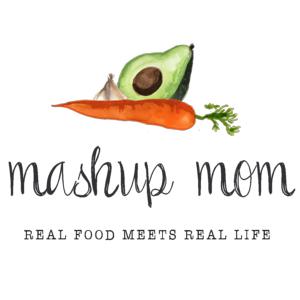 Your ALDI Shopping List (through 10/20)Dairy & refrigerated8 oz brick Happy Farms mozzarella, $1.99 (Sun, Weds)
8 oz brick Happy Farms cheddar, $1.99 (Tues, Fri)
Priano shredded Parmesan, $1.99 (Sun, Weds, Thurs)GrocerySimplyNature organic aged balsamic vinaigrette, $1.99 (Tues, Weds, Thurs)
32 oz SimplyNature organic chicken broth, $1.89 (Weds)
12 oz Reggano tri-colored rotini, $.79 (Thurs)
14 oz SimplyNature organic pizza sauce, $1.99 (Weds)
12 El Milagro medium flour tortillas, $.95 (Tues)
16 oz Specially Selected salsa, $1.99 (Tues, Fri)
14.5 oz fire roasted diced tomatoes, $.89 (Thurs)
Two 14.5 oz diced tomatoes, $1.38 (Fri)
2 cans Dakota’s Pride black beans, $1.38 (Tues, Fri)
1 can Dakota’s Pride kidney beans, $.69 (Fri)
1 can Great Northern beans, $.69 (Fri)
8 oz Stonemill minced garlic in water, $1.79 (Sun, Mon, Tues, Weds, Thurs, Fri)Meat3.5 lbs boneless skinless chicken thighs, $5.92 (Sun, Mon)
19.2 oz pack Fit & Active ground turkey, $3.49 (Fri)
13-14 oz Polska kielbasa (turkey or regular), $2.29 (Thurs)
5-6 oz Mama Cozzi pepperoni (turkey or regular), $2.19 (Weds)Produce2 lbs honeycrisp apples, $1.89 (Sun, Mon)
3 lbs Bartlett pears, $1.89 (Thurs, Fri)
12 oz organic chopped kale, $2.19 (Sun, Weds)
3 hearts romaine, $1.99 (Weds, Thurs)
8 oz bag spinach, $1.19 (Tues, Thurs)
Three 8 oz baby bella mushrooms, $2.97 (Mon, Tues)
16 oz baby carrots, $.99 (Weds, Thurs)
3 lbs yellow onions, $1.99 (Sun, Tues, Weds, Thurs
5 lb baking potatoes, $2.49 (Mon, Fri)
20 oz zucchini, $1.29 (Weds, Thurs)
2 pints grape tomatoes, $1.98 (Sun, Weds, Thurs)
4 Roma tomatoes, $.60 (Tues)
4 pack organic avocados, $2.79 (Tues)Total: $60.53Note: The days(s) on the shopping list show which meal(s) an item will be used in – If you’re skipping a night; easily delete the items you don’t need to purchase.ALDI Meal Plan week of 10/21/18 – Find the recipes at MashupMom.comALDI Meal Plan week of 10/21/18 – Find the recipes at MashupMom.comSundayCaprese chicken thighs + kale skillet, honeycrisp applesMondayGarlic mushroom chicken thighs, crispy potato wedges, applesTuesdayMushroom, black bean, & spinach veggie burritos, avocado + tomato saladWednesdayPepperoni pizza soup with kale, chopped saladThursdaySmoked sausage, zucchini, & spinach pasta, salad, pearsFridayLazy girl turkey salsa chili over baked potatoes, pearsSaturdayLeftovers – pizza night – eat out – or date night